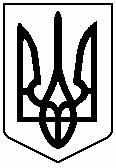 УКРАЇНАСЕРЕДНЯ ЗАГАЛЬНООСВІТНЯ ШКОЛА І-ІІІ СТУПЕНІВ С.БАБИНКельменецької селищної ради Дністровського району Чернівецької областівул. Шкільна, 1, село Бабин, Дністровського району, Чернівецької області,60115  тел.:  (03732) 3-58-41, E-mail: shkolababin@meta.ua Код ЄДРПОУ  31898826  НАКАЗ10.01.2023                                                                             			№ 03-гПро заборону збору коштів працівниками школиВідповідно до статті 53 Конституції України, статтей 30, 79 Закону України “Про освіту”, на виконання вимог законів України “Про запобігання корупції”, “Про благодійну діяльність та благодійні організації”, постанови Кабінету Міністрів України від 04.08.2000 р. № 1222 “Про затвердження Порядку отримання благодійних (добровільних) внесків і пожертв від юридичних та фізичних осіб бюджетними установами і закладами освіти, охорони здоров’я, соціального захисту, культури, науки, спорту та фізичного виховання для потреб їх фінансування”, листа Міністерства освіти і науки України від 05.09.2013 р. № 1/9-608 “Щодо благодійних внесків”,НАКАЗУЮ:Всім працівникам школи неухильно виконувати вимоги чинного законодавства України щодо отримання, використання та обліку благодійних (добровільних) внесків від юридичних та фізичних осіб. Прийом благодійних внесків здійснювати виключно на добровільних засадах та у безготівковій формі з обов’язковим оформленням відповідної бухгалтерської документації.Заборонити збір жодних готівкових коштів працівниками школи з батьків та учнів на покращення матеріально-технічного забезпечення,  проведення ремонтних робіт та на інші потреби закладу  освіти.Вчителям-предметникам заборонити здійснювати будь-які  фінансові операції у закладі освіти та надавати платні освітні послуги.До 01.02.2023 довести до відома батьківської громадськості даний наказ.Контроль за виконанням наказу залишаю за собою.Директор								Валентина ТОЛОШНЯК